Здание средней общеобразовательной школы № 11 было построено в 1968 году, и шефами школы (Новочеркасским заводом синтетических продуктов), был вручён символический ключ на её первой линейке. 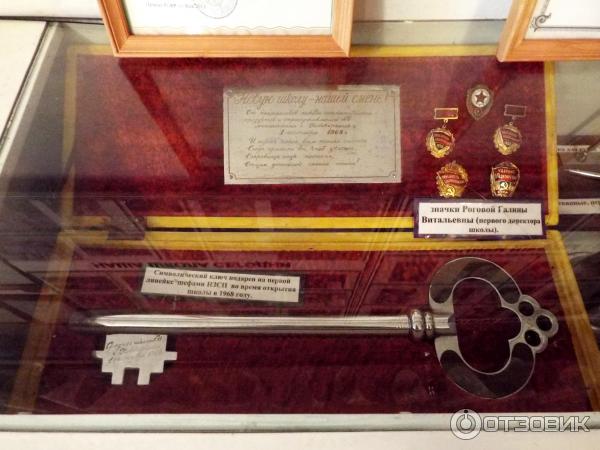 
Стенд с фотографиями.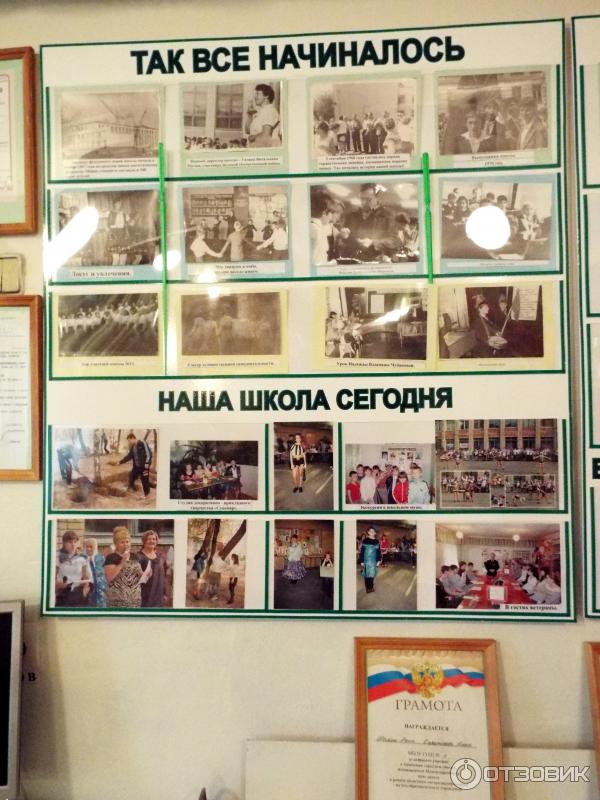 
Стенд с фотографиями руководителей школы. Сейчас директором школы является Андрейченко Светлана Владимировна, между прочим - выпускница этой школы.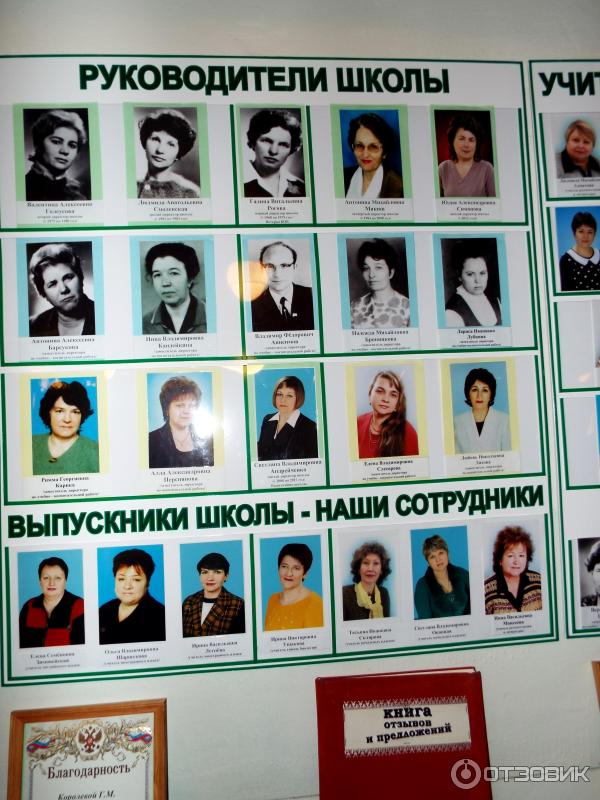 
Стенд с фотографиями.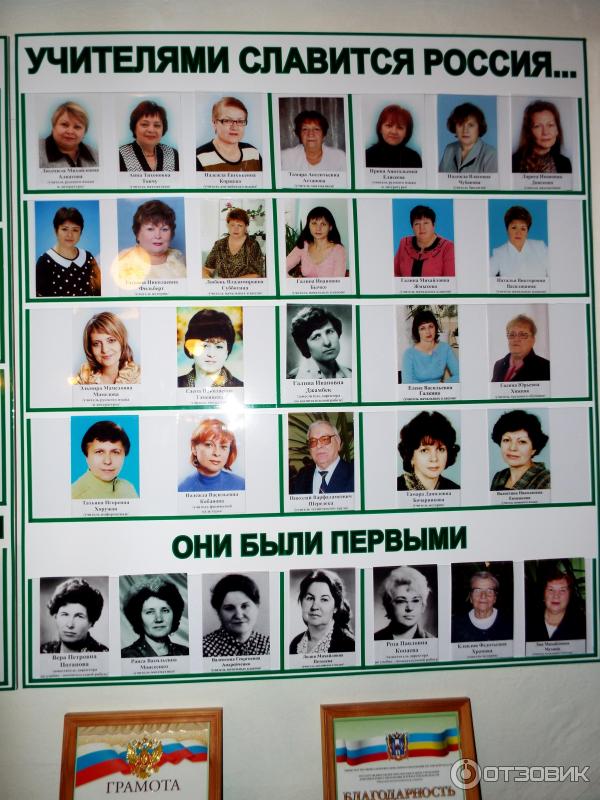 
Коллективная работа студии "Сувенир" (при школе № 11), занявший первое место в выставке детского творчества в 2001 году.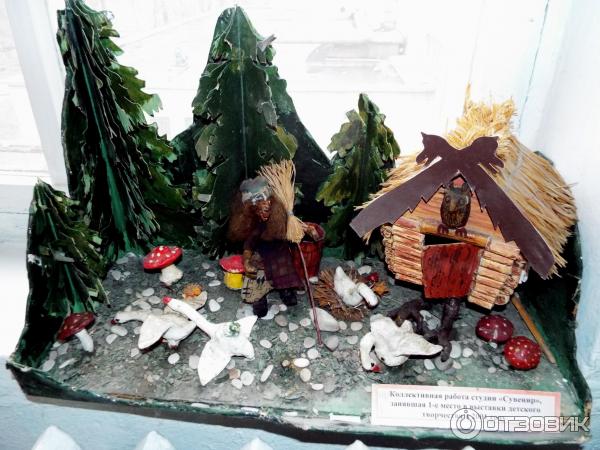 
Друзья, мы познакомились с очень интересным и замечательным школьным музеем, некоторым экспонатам могут позавидовать настоящие большие музеи. А в Ваших школах, друзья, есть такие интересные музеи?
А мы идёт дальше по длинным и очень чистым коридорам школы.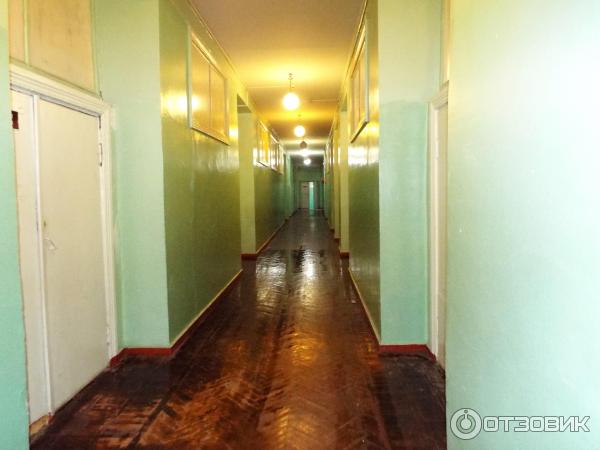 
Мне обещали в кабинетах технологии показать детские творческие работы, я от такого приглашения отказаться не мог.
В мастерских дети за работой.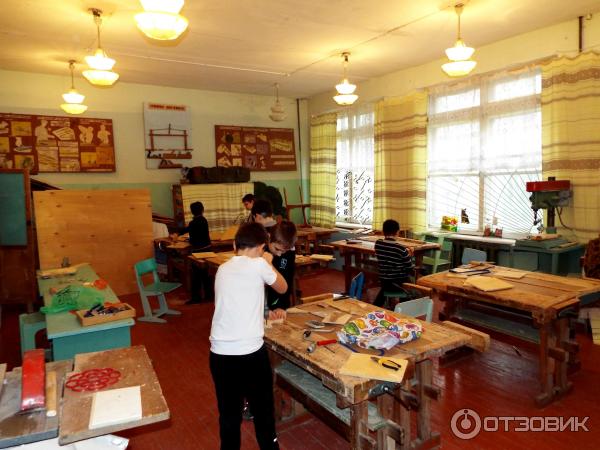 
Школьные мастерские.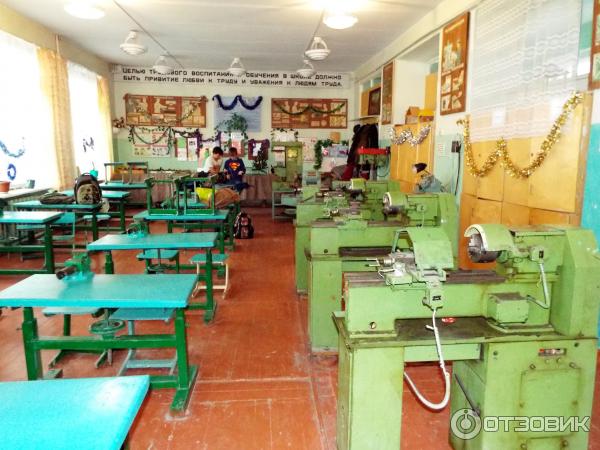 
На полочке находятся работы, созданные детьми.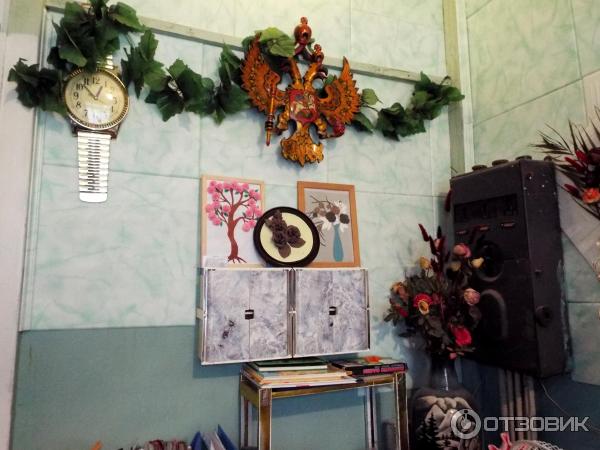 
Детское творчество.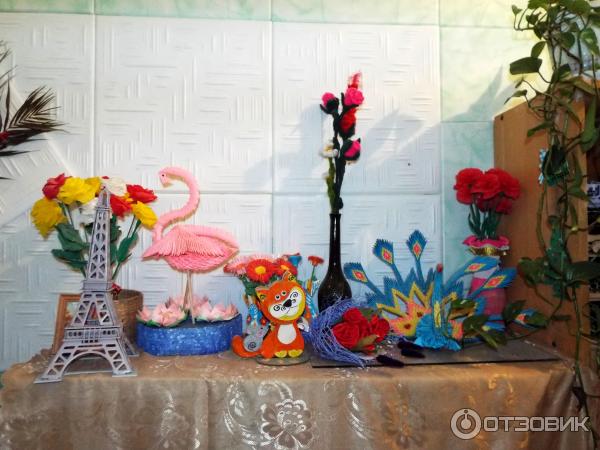 
Предметы, созданные детскими руками.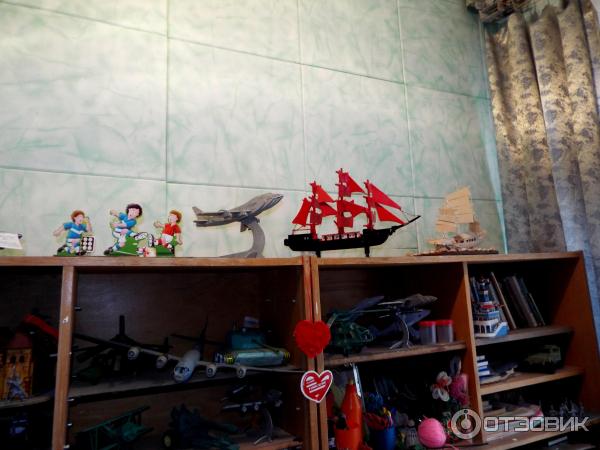 
Всё это сделали дети.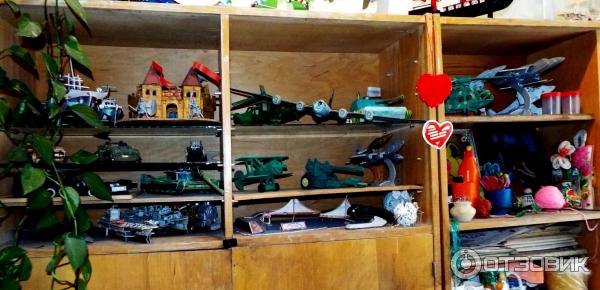 
Детские работы.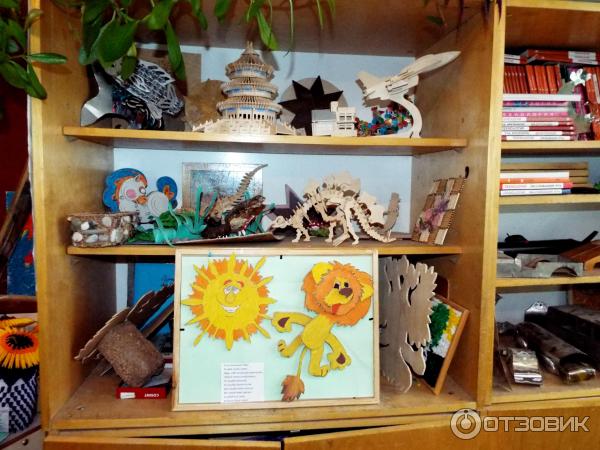 
А эти работы сделаны из обычных алюминиевых банок из под напитков.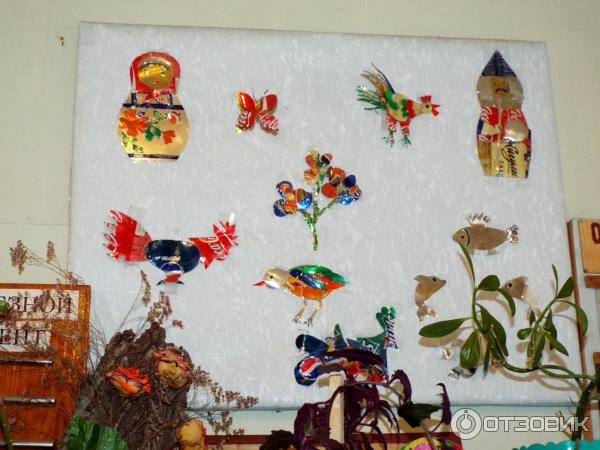 
Детские работы, выполненные из металла. Справа - чеканка.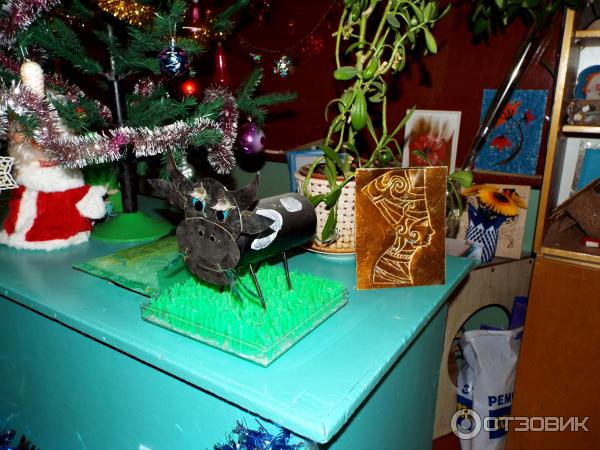 
Предметы, созданные детскими руками.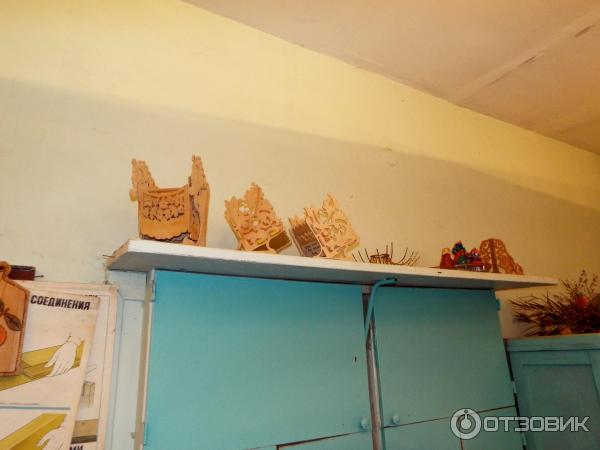 
Предметы детского творчества.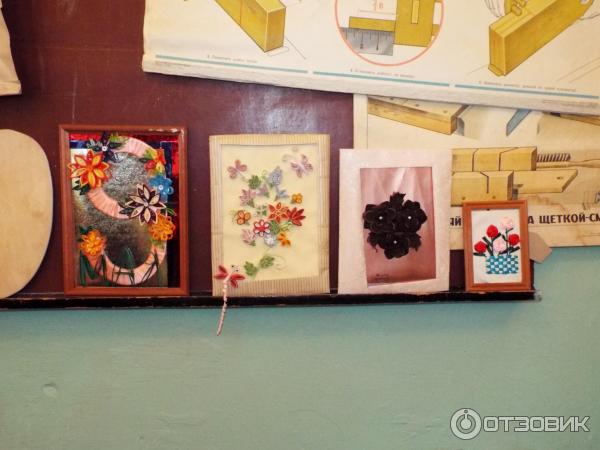 
И в заключении знакомства со школой № 11, мне предложили посетить занятие по мини гольфу. С этого учебного года гольф стал обязательным предметом на уроках физкультуры в данной школе. Занятия проводятся в малом спортивном зале школы.
Учитель физкультуры Анна Николаевна Елисеенко показывает, как надо правильно бить по мячу клюшкой.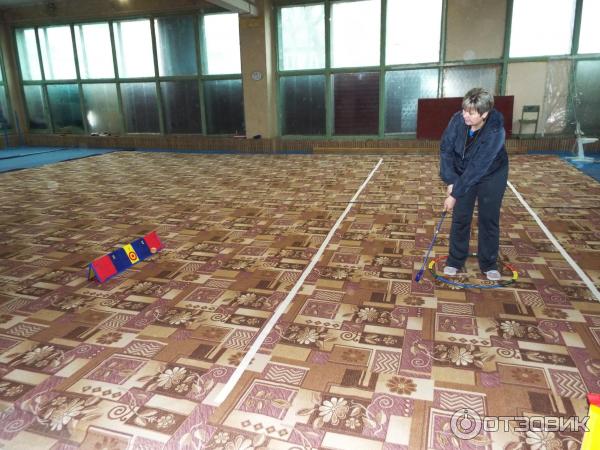 
Мастер-класс от преподавателя.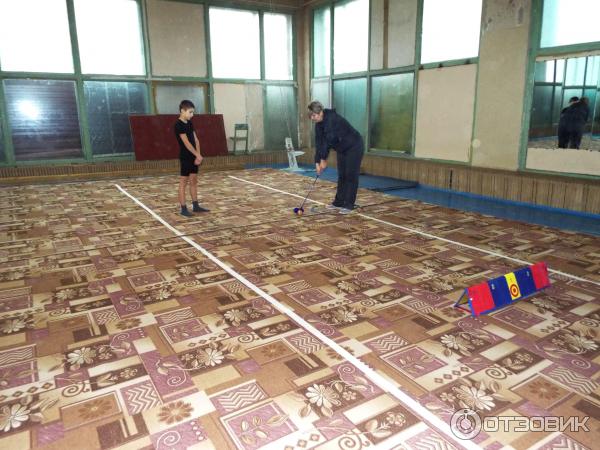 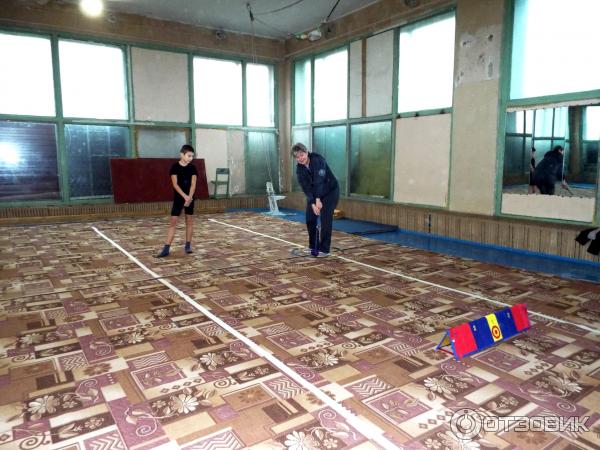 
Удар, и мяч летит не туда куда надо.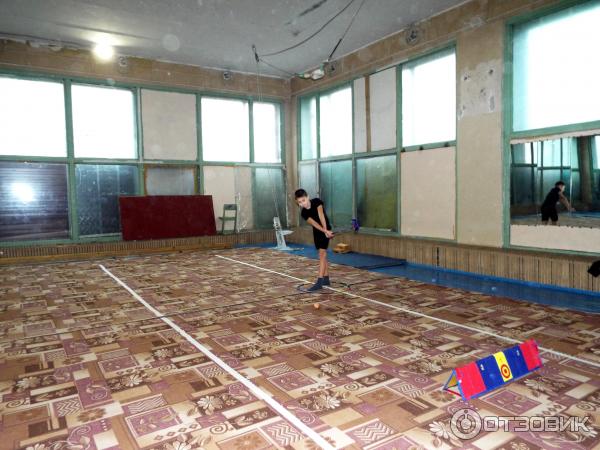 
А раз не можешь точно ударить, надо потренироваться. Тренируются и отрабатывают удар в гольфе вот таким способом. Клюшка с лентой, и надо ударить так, чтобы от ударов ленты по полу слышен был щелчок.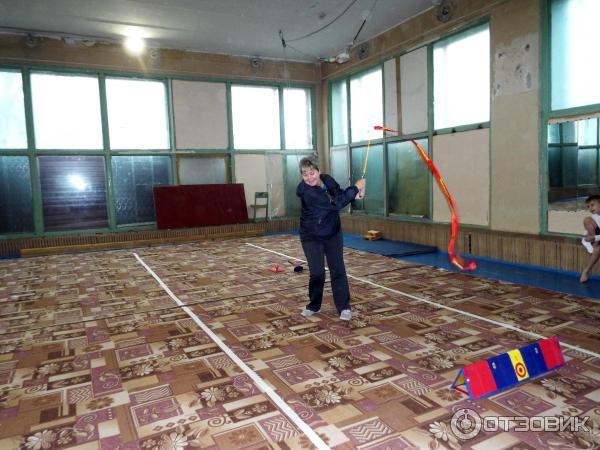 
Преподаватель объясняет ученику секреты техники удара в гольфе.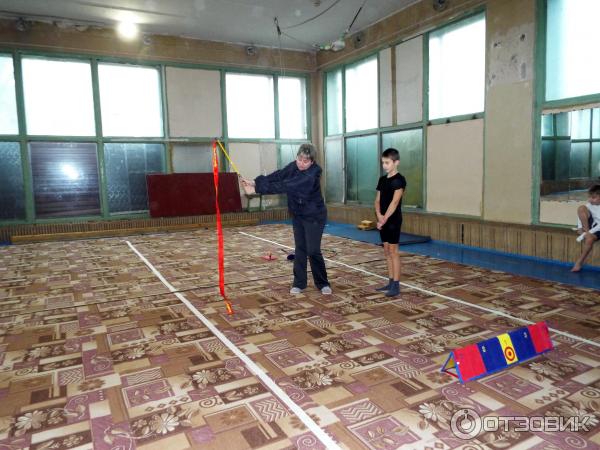 
Тренировка.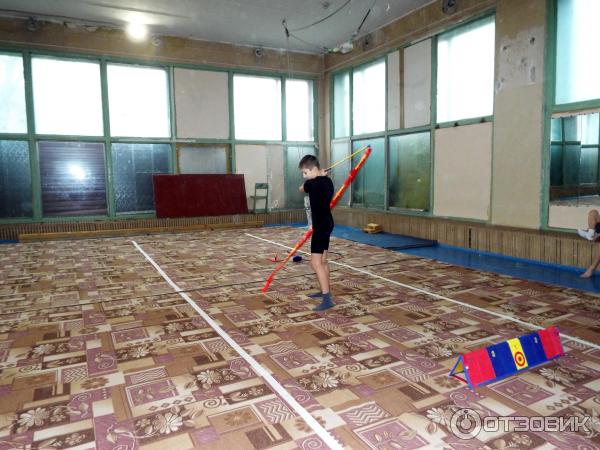 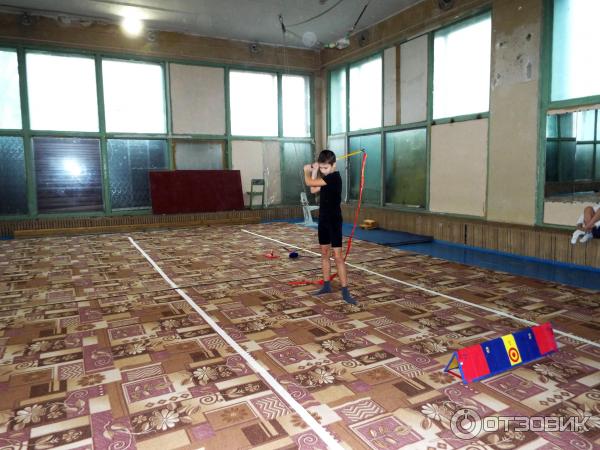 
Ещё раз пробуем отработать удар.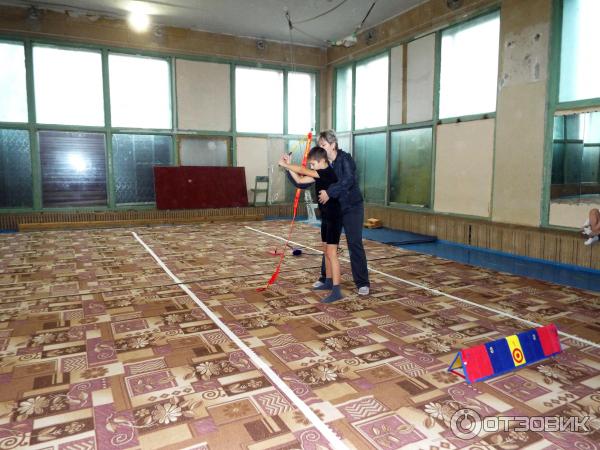 
А здесь Анна Николаевна показывает, как надо бить другой клюшкой - для ударов на дальние расстояния.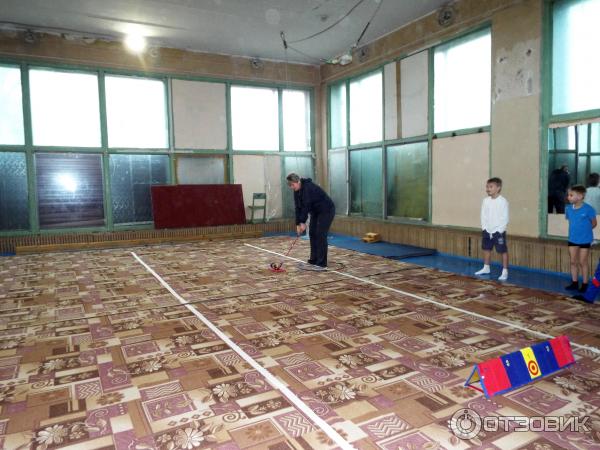 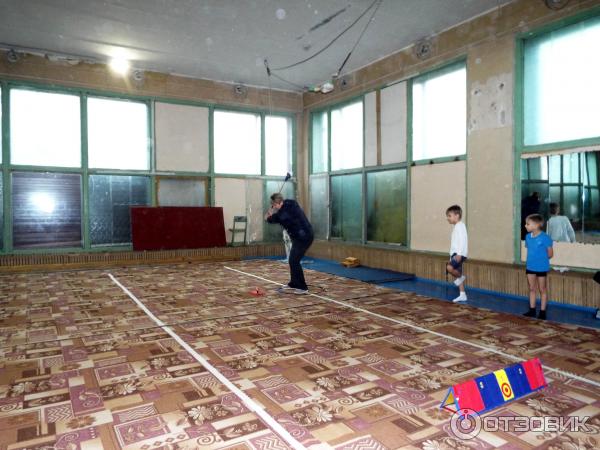 
Предмет с флагом означает лунку, если мяч попадает по нему, то он прилипает к лепучке.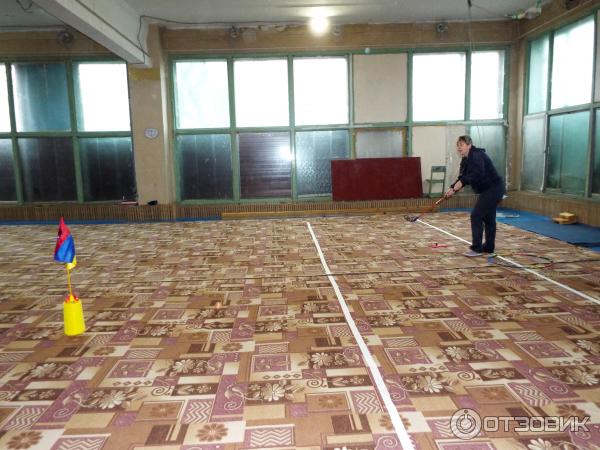 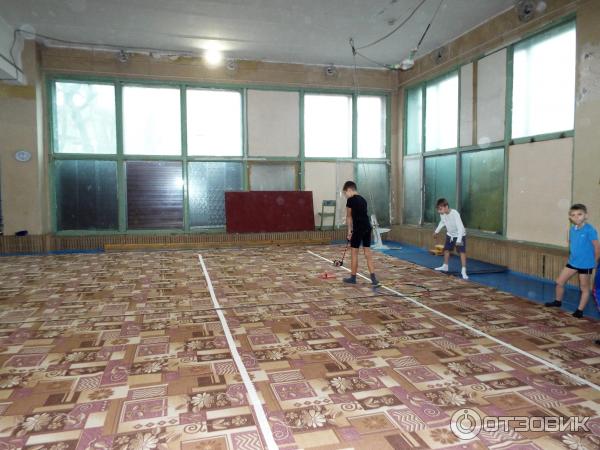 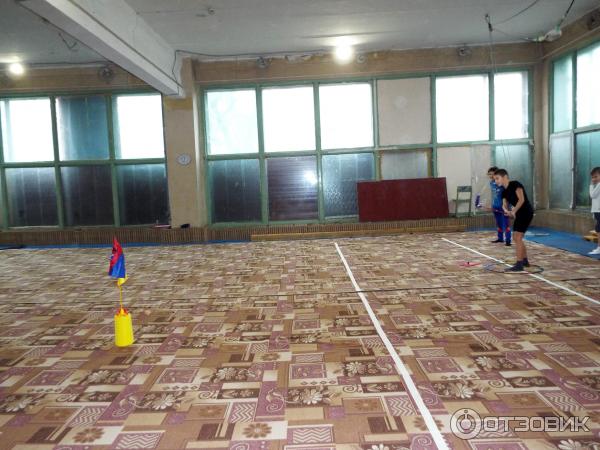 
Дети отрабатывают удары.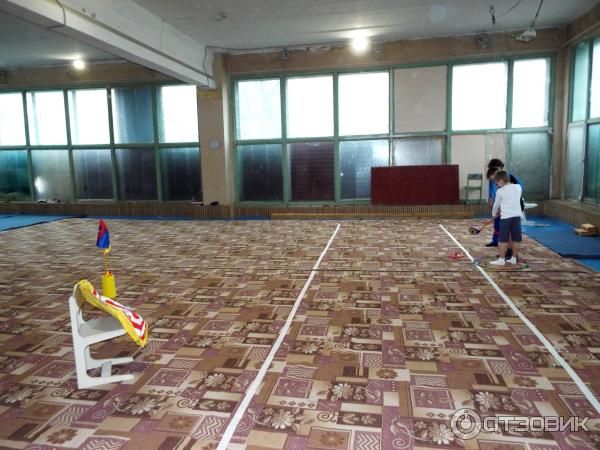 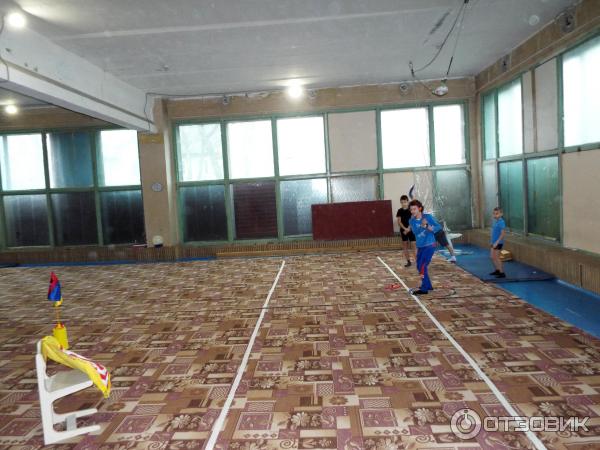 
Скажем спасибо за возможность познакомиться с мини гольфом.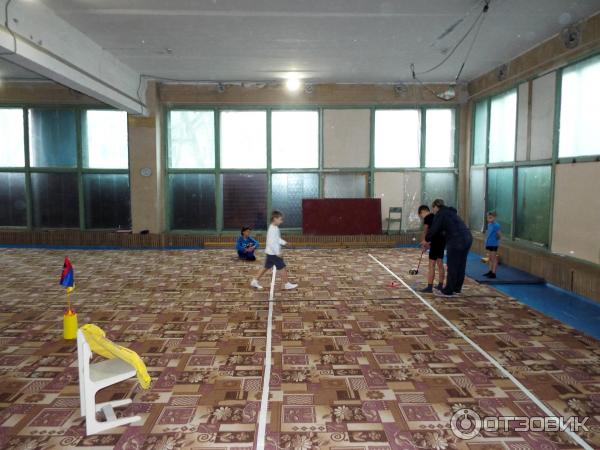 Друзья, мы познакомились со школой № 11 в городе Новочеркасске, и я провёл свой открытый урок, посвящённый мужеству. Я надеюсь, что авторы поддержат меня в этом деле.Моё мнение: прекрасная школа в которой учатся творческие дети и работают очаровательные и преданные своему нелёгкому делу педагоги. В этой школе помнят и чтят память о своих выпускниках, как о самых обыкновенных, так и о тех - кто совершил героический поступок несмотря ни на что. Вечная им память! Средняя общеобразовательная школа № 11 находится в микрорайоне "Октябрьский" на севере Новочеркасска. Можно добраться на автобусе № 2, маршрутных такси, трамвае №№ 1 и 3, остановка "Школа № 11». В своём отзыве я использовал строки из стихов поэтов: Расула Гамзатова, Терентия Травника и Вадима Шефнера.
Я рекомендую посетить школу № 11 и познакомиться со школьным музеем.Время использования: 1 раз.Год посещения: 2015Страна: РоссияРегион (край, область, штат): Ростовская областьРайон: городской округ НовочеркасскГород или поселок: НовочеркасскУлица: ул.КалининаДом №: 53
Общее впечатление: Открытый урок мужества и творчества. Моя оценка:Рекомендую друзьям: ДА